ERASMUS+  KA1Tipul de acțiune - mobilitatea personalului didactic pentru educația adulțilorTitlul proiectului "Dezvoltarea educației adulților în context european"O noua mobilitate Erasmus+ (acțiunea KA1 - educația adulților) la  Colegiul Tehnic ”Matei Corvin” Hunedoara. În perioada 7-16.05.2018, un grup de 4 profesori au participat la Koln, Germania la a  doua mobilitate în cadrul proiectului  ”Dezvoltarea educației adulților în contextul European”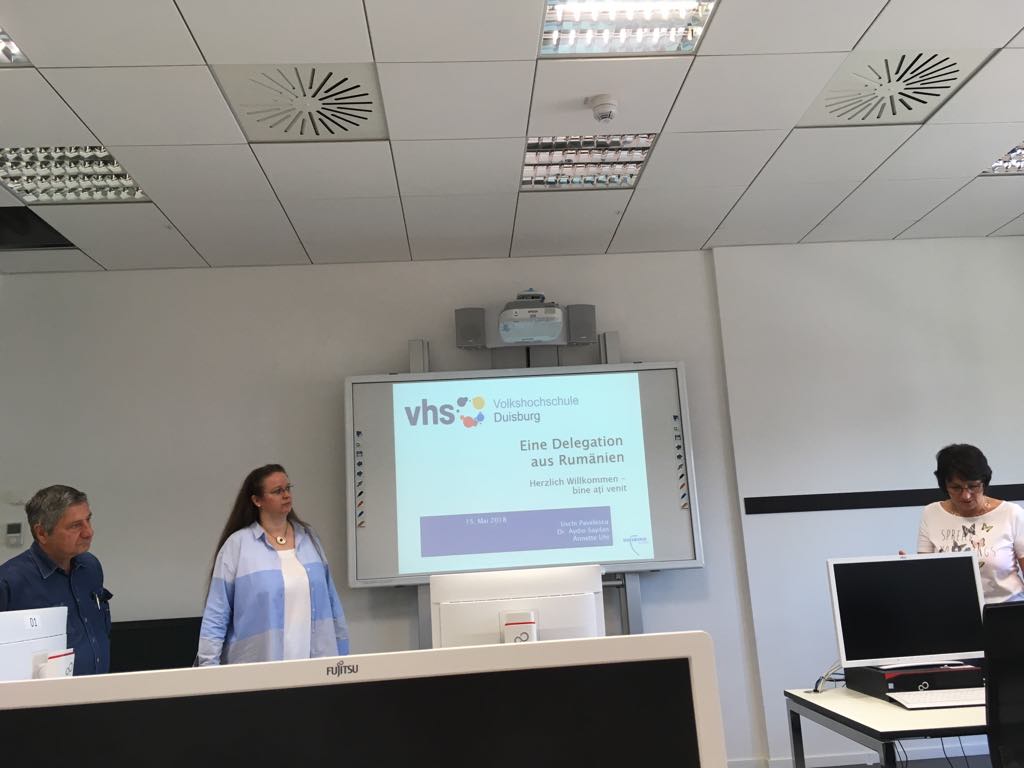 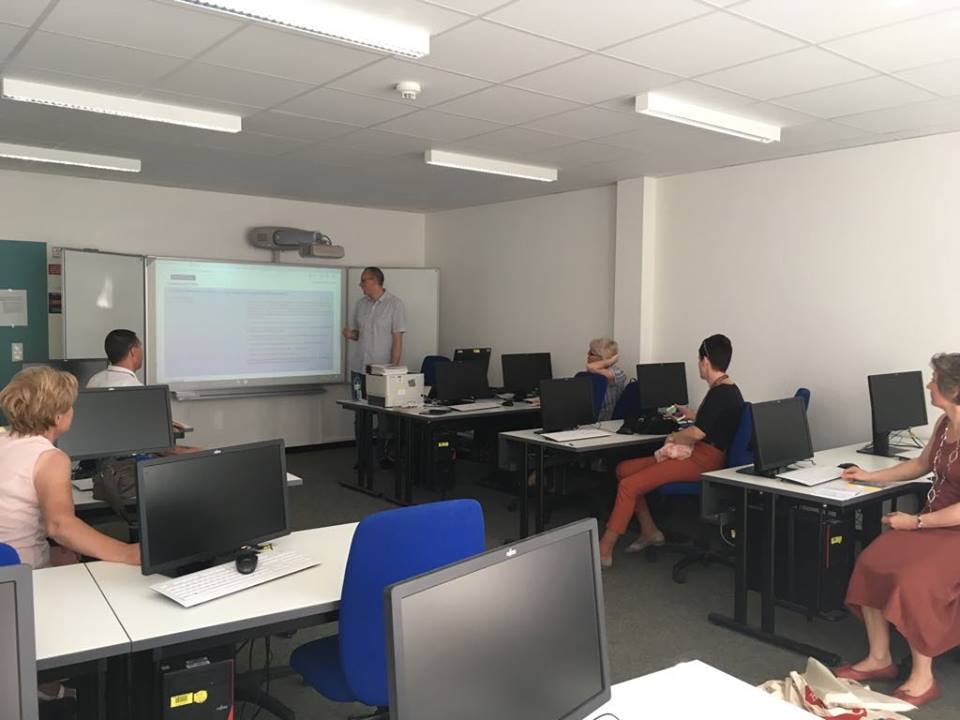 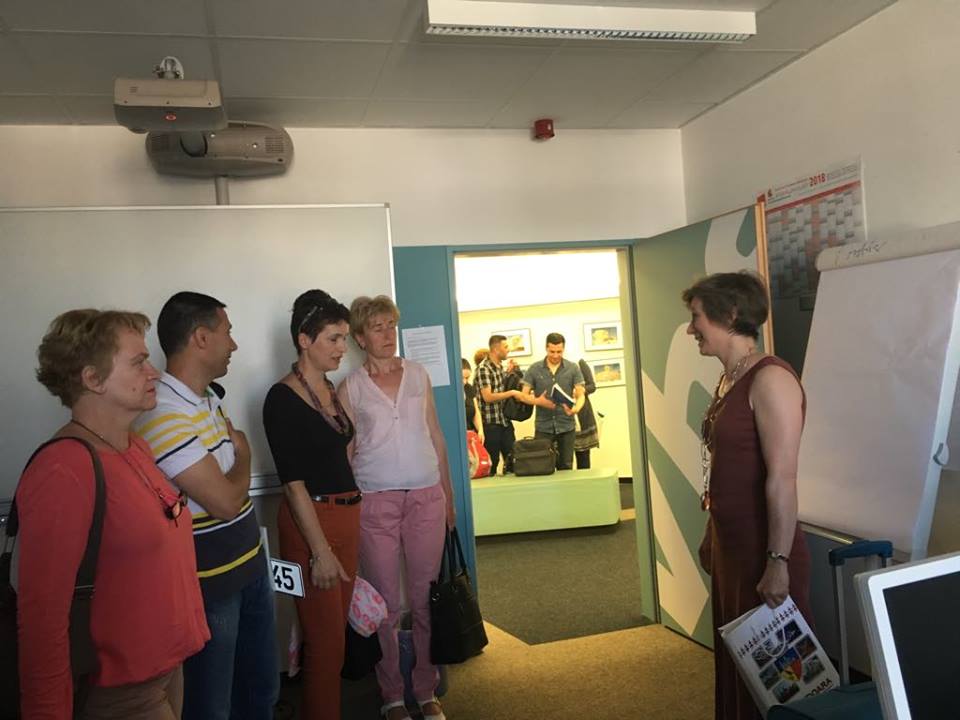 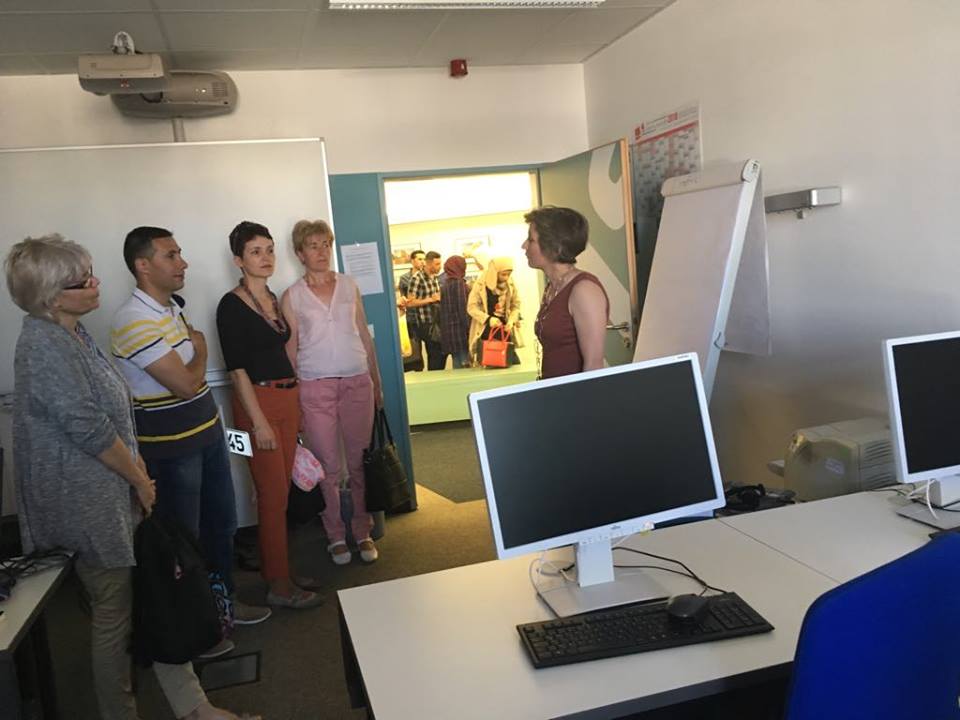 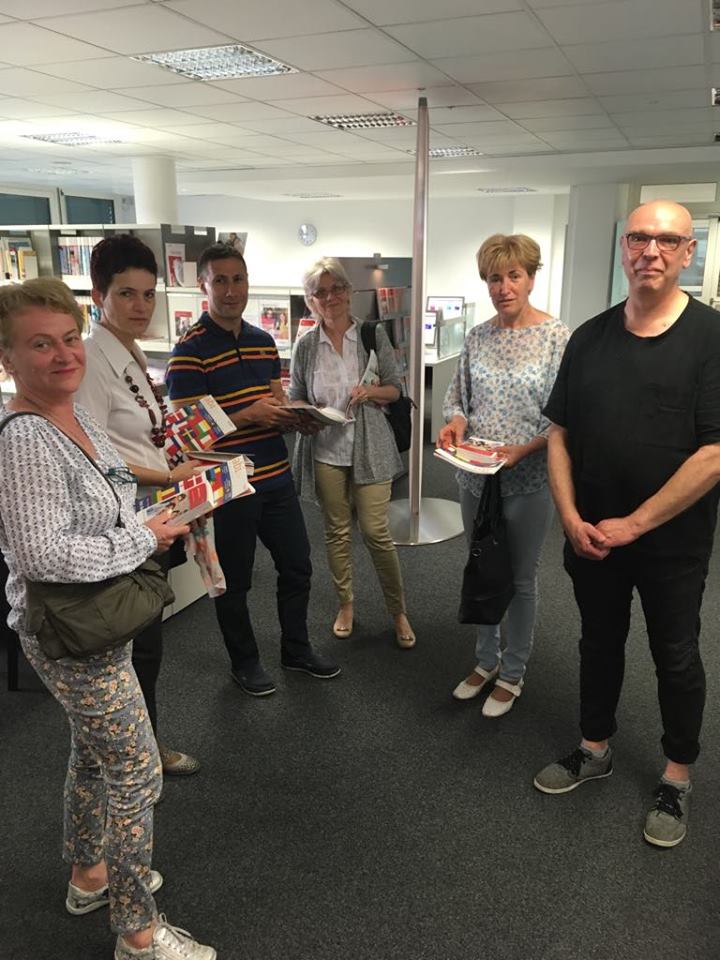 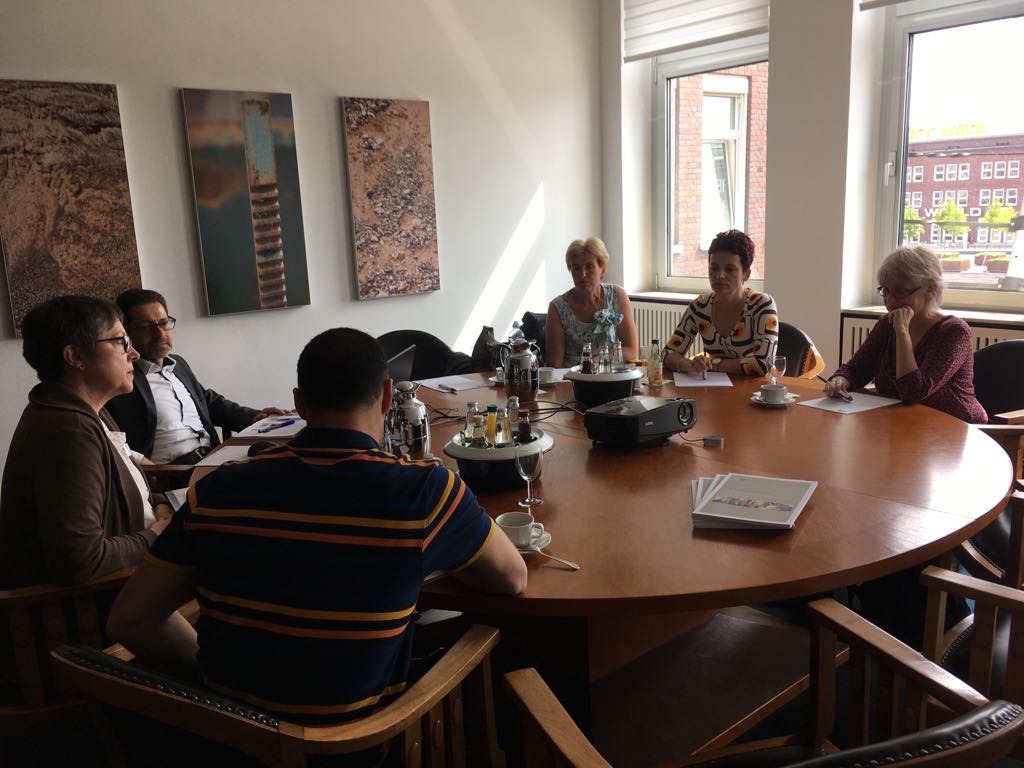 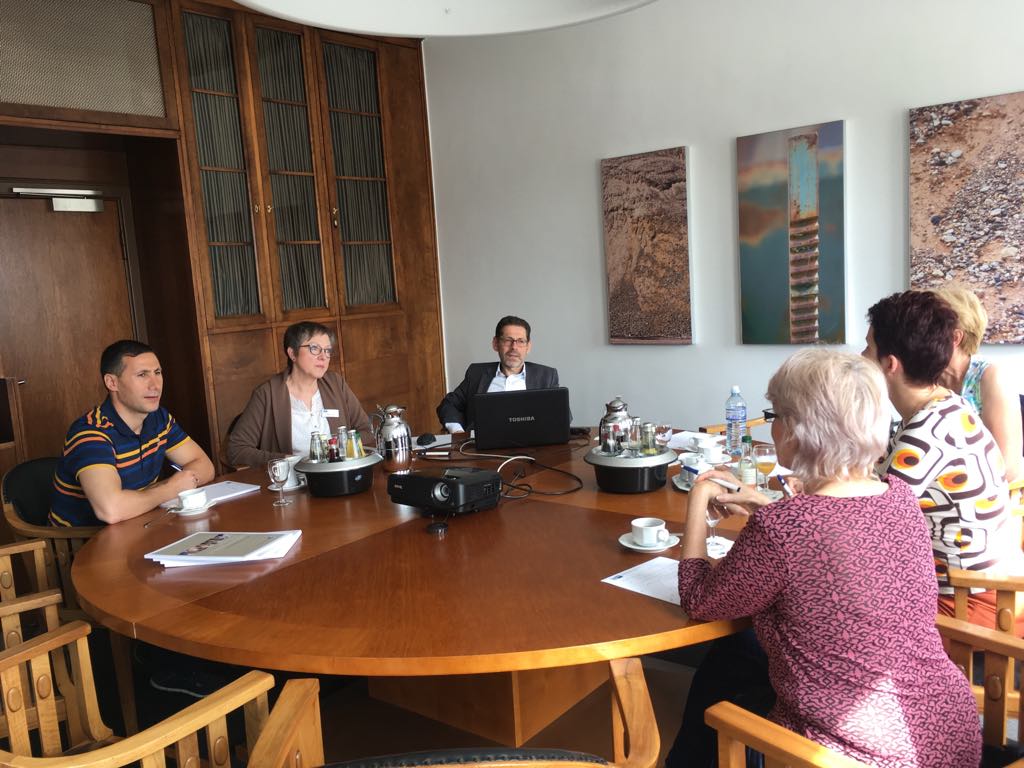 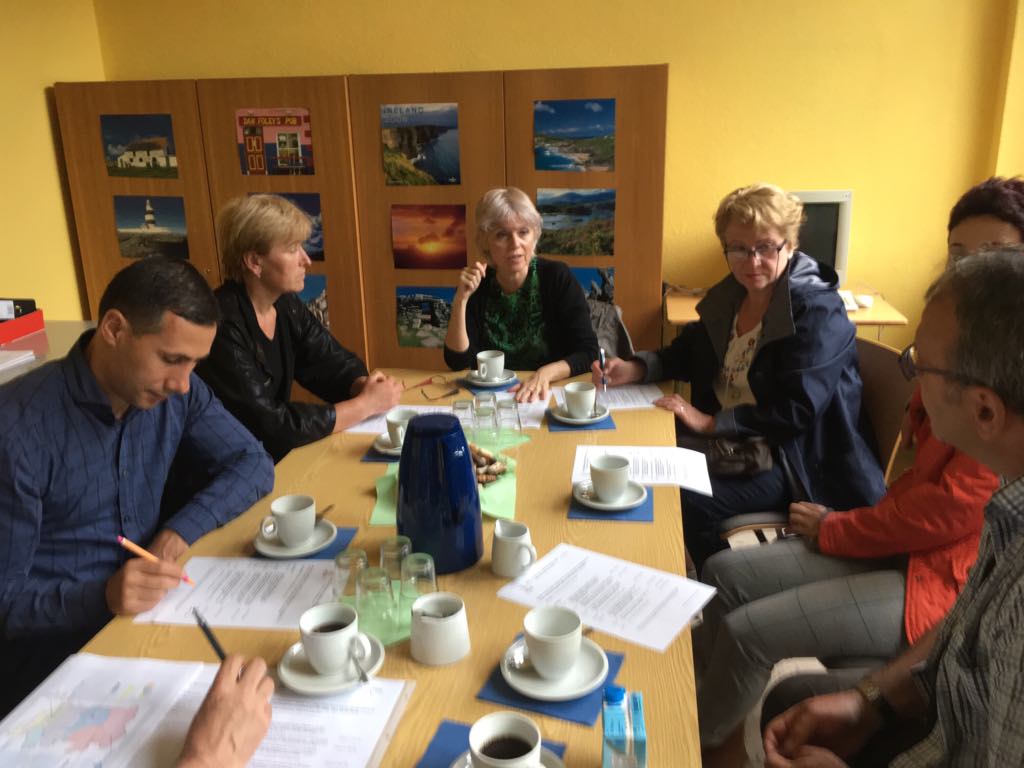 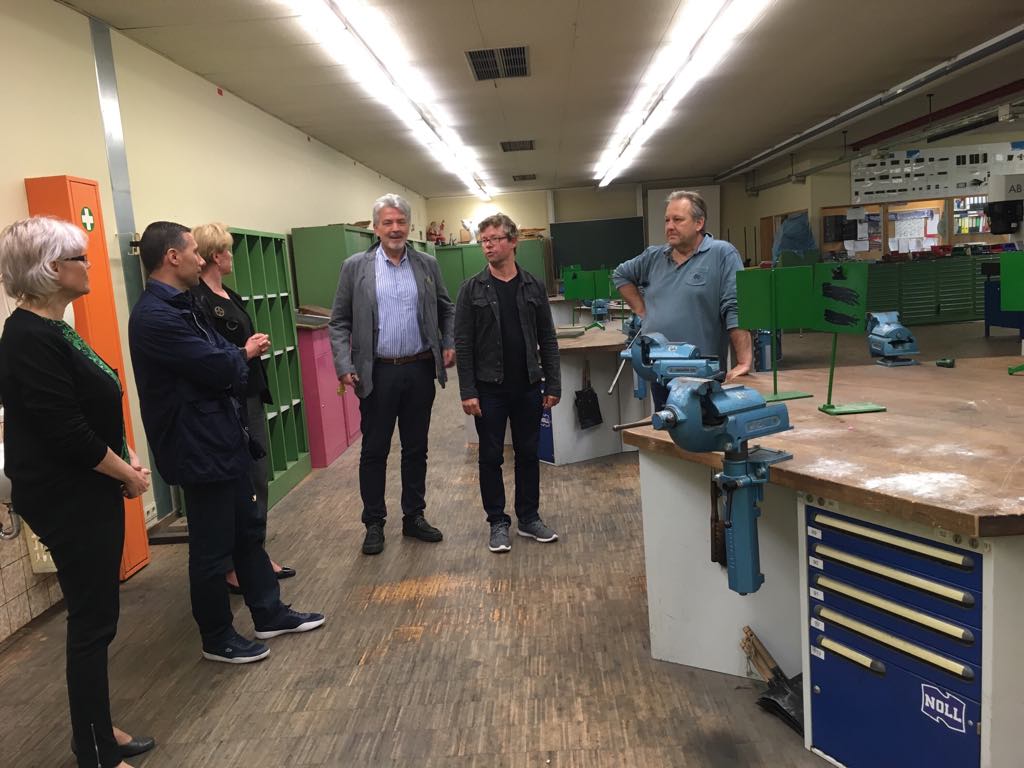 